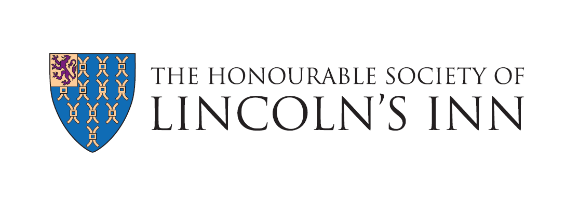 Member Communications PreferencesPlease use the form below to indicate which communications you would like to receive from Lincoln’s Inn. Completed forms should be emailed to communications@lincolnsinn.org.uk. Unless otherwise specified, all communications will be sent by email.I wish to receive:ALL Communications						Monthly Members’ Newsletter					Annual Review – by post						Annual Review – by email						Social / Networking Events 						Educational Events							Information from Inn-affiliated organisations (e.g. other Inns of Court, regulatory bodies, Specialist Bar Associations)   Alternatively, if you wish to opt out from all email communications from Lincoln’s Inn, please check this box: You can update these preferences at any time by emailing communications@lincolnsinn.org.uk. Your data security is important to us. To find out how we use your data, please refer to our Data Protection Policy.First NameSurnameDate of BirthCall Date (if known)Member Number (if known)Email AddressPhone NumberDate: